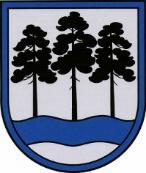 OGRES  NOVADA  PAŠVALDĪBAReģ.Nr.90000024455, Brīvības iela 33, Ogre, Ogres nov., LV-5001tālrunis 65071160, e-pasts: ogredome@ogresnovads.lv, www.ogresnovads.lv PAŠVALDĪBAS DOMES SĒDES PROTOKOLA IZRAKSTS10.Par Suntažu vidusskolas iekšējo reorganizāciju un pārveidi par pamatskoluSaskaņā ar Pašvaldību likuma 4. panta pirmās daļas 4. punktu pašvaldības pienākums ir gādāt par iedzīvotāju izglītību, tostarp nodrošināt iespēju iegūt obligāto izglītību un gādāt par pirmsskolas izglītības, vidējās izglītības, profesionālās ievirzes izglītības, interešu izglītības un pieaugušo izglītības pieejamību. Vidēja termiņa politikas plānošanas dokuments Izglītības attīstības pamatnostādnes 2021. - 2027. gadam “Nākotnes prasmes nākotnes sabiedrībai” nosaka septiņiem gadiem aktuālos izglītības attīstības mērķus un rīcības virzienus. Lai īstenotu izglītības attīstības virsmērķi 2021. - 2027. gadam, viens no izglītības attīstības mērķiem ir ilgtspējīga un efektīva izglītības sistēmas un resursu pārvaldība. Pašvaldība ir atbildīga par tās teritorijā esošo izglītības iestāžu attīstību, izglītības iestāžu tīkla pielāgošanu mainīgajai demogrāfiskajai situācijai un kvalitatīvu izglītības pakalpojumu nodrošināšanu.Izglītības un zinātnes ministrijas 2021. gada 7. janvāra ziņojumā Ministru kabinetam “Par vispārējās vidējās izglītības iestāžu tīkla izvērtējumu” analizētas iespējas pašvaldībām savā teritorijā esošajās izglītības iestādēs nodrošināt skolēnu interesēm atbilstošu un kvalitatīvu izglītību. Norādīts, ka nepieciešama gan atbilstoša mācību vide un materiāltehniskais nodrošinājums, gan iespēja piesaistīt augsti kvalificētus pedagogus un atbalsta personālu. Sevišķi akcentēta izglītības iestāžu tīkla sakārtošana, veidojot izglītības iestādes ar optimālu izglītojamo skaitu, tādējādi lietderīgi izmantojot izglītības jomai piešķirto finansējumu. Informatīvajā ziņojumā piedāvātie risinājumi vidusskolu tīkla sakārtošanai ietver arī piedāvājumu minimālajam skolēnu skaitam 10. - 12. klasē pašvaldību vispārējās vidējās izglītības iestādēs. Ziņojumā piedāvātais minimālais izglītojamo skaits 10. - 12. klasēs novadu administratīvajās teritorijās esošajās vispārējās vidējās izglītības iestādēs ir 40 - 45 izglītojamie.Ministru kabineta 2018. gada 11. septembra noteikumi Nr. 583 “Kritēriji un kārtība, kādā valsts piedalās vispārējās izglītības iestāžu pedagogu darba samaksas finansēšanā vidējās izglītības pakāpē” nosaka minimāli pieļaujamo izglītojamo skaitu vidējās izglītības pakāpē administratīvajās teritorijās ārpus administratīvajiem centriem - 40 izglītojamos.Ogres novada pašvaldībā (turpmāk – Pašvaldība) tiek izstrādāti ilgtermiņa plānošanas dokumenti (Ogres novada ilgtspējīgas attīstības stratēģija 2022. - 2034. gadam, Ogres novada attīstības programma 2022. - 2027. gadam, Ogres novada Izglītības attīstības stratēģija 2022. - 2027. gadam u.c), kuros plānots iekļaut rīcības virzienus, kas nodrošinātu Izglītības attīstības pamatnostādņu  2021. - 2027. gadam mērķu sasniegšanu.  Pašvaldības dome 2022. gada 24. februārī pieņēma zināšanai Ogres novada Izglītības pārvaldes iesniegto informatīvo ziņojumu par vispārējās vidējās izglītības attīstību Ogres novadā, kurā tika noteikts, ka Suntažu vidusskola 2022./2023. mācību gadā var veidot 10. klasi, ja skolēnu skaits 10. klasē ir 12 skolēni vai kopējais skolēnu skaits vidējās izglītības posmā ir 36. Pašvaldības dome 2022. gada 31. martā pieņēma lēmumu “Par izglītojamo uzņemšanu  Ogres novada pašvaldības vispārējās izglītības iestāžu 10. klasēs  un neuzņemšanu Ogres Valsts ģimnāzijas 7. klasē  2022./2023. mācību gadā” (Protokols Nr.6,24.), saskaņā ar kuru tika noteikts, ka 2022./2023. mācību gadā Ogres novada pašvaldības vispārējās vidējās izglītības iestādēs - Madlienas vidusskolā un Suntažu vidusskolā - izglītojamie tiek uzņemti 10. klasēs, ja izglītojamo skaits izglītības iestādes 10. klasēs ir ne mazāks kā 12 (divpadsmit) izglītojamie vai 36 (trīsdesmit seši) izglītojamie 10.-12. klašu posmā.Suntažu vidusskolā mācībām 10. klasēs 2022./23. gadā tika pieteikti trīs skolēni, tādēļ 2022./2023. mācību gadā 10. klase netika veidota. Suntažu vidusskolā vispārējās vidējās izglītības posmā 2021. gada 1. septembrī bija 24 izglītojamie, 2022. gada 1. septembrī - 14 izglītojamie, kas norāda, ka vispārējās vidējās izglītības programmas pieprasījums Suntažu vidusskolā sarūk un neatbilst kritērijiem par minimālo izglītojamo skaitu vispārējās vidējās izglītības posmā.Ministru kabineta 2022. gada 4. oktobra sēdē tika apstiprināti noteikumi Nr. 619 „Eiropas Savienības Atveseļošanas un noturības mehānisma plāna 3.1.1.5.investīcijas „Izglītības iestāžu infrastruktūras pilnveide un aprīkošana” īstenošanas noteikumi” (turpmāk – Noteikumi Nr. 619), kas paredz atbalstu novadu pašvaldībām vispārējās izglītības iestāžu tīkla sakārtošanai, reorganizējot ārpus novadu pašvaldības administratīvā centra vidusskolas, tās veidojot par reģionāli nozīmīgām pamatskolām.  Noteikumi Nr. 619 ir izstrādāti ar mērķi uzlabot vispārējās izglītības iestāžu mācību vidi, nodrošinot efektīvu resursu koncentrāciju, izmantošanu un stiprinot visaptveroša pašvaldību izglītības iestāžu tīkla sakārtošanas rezultātā izveidotās pamatskolas, piešķirot papildus finansējumu pamatskolu infrastruktūras uzlabošanai un veicinot kvalitatīvas izglītības ieguvi ārpus novadu pašvaldību administratīvajiem centriem.Lai piedalītos projektu iesniedzēju priekšatlasē saskaņā ar Noteikumos Nr. 619 10. un 11. punktā noteikto, pašvaldībai līdz 2023. gada 28. februārim ir jāpieņem lēmums par ārpus novada pašvaldības administratīvā centra esošo vispārējās vidējās izglītības iestāžu reorganizāciju un jāiesniedz to saskaņošanai Izglītības un zinātnes ministrijai.Izglītības likuma 17. panta trešās daļas 1. punkts nosaka, ka lēmumu par izglītības iestāžu dibināšanu, reorganizāciju vai slēgšanu pieņem pašvaldība kā izglītības iestāžu dibinātājs.Izglītības likuma 23. panta otrā daļa nosaka, ka pašvaldību izglītības iestādes dibina, reorganizē un likvidē pašvaldības, saskaņojot ar Izglītības un zinātnes ministriju, un Izglītības likuma 23. panta piektā daļa nosaka, ka par izglītības iestādes likvidāciju vai reorganizāciju attiecīgās institūcijas un personas informējamas ne vēlāk kā sešus mēnešus iepriekš. 	Vispārējās izglītības likuma 7. panta otrā daļa nosaka, ka vispārējās izglītības iestādi reorganizē un likvidē tās dibinātājs; valsts vai pašvaldības vispārējās izglītības iestādi, kā arī valsts augstskolas vispārējās vidējās izglītības iestādi reorganizē un likvidē, saskaņojot ar Izglītības un zinātnes ministriju. Pašvaldību likuma 10. panta pirmās daļas 8. punkts paredz, ka dome ir tiesīga izlemt ikvienu pašvaldības kompetences jautājumu. Tikai domes kompetencē ir, turklāt tikai dome var izveidot un reorganizēt pašvaldības administrāciju, tostarp izveidot, reorganizēt un likvidēt tās sastāvā esošās institūcijas, kā arī izdot pašvaldības institūciju nolikumus. Ņemot vērā Valsts pārvaldes iekārtas likuma 30. panta otro daļu, attiecībā uz pastarpinātās pārvaldes iestādi piemērojami šā likuma 15. panta trešās, ceturtās, piektās un sestās daļas un 17. panta pirmās un otrās daļas noteikumi. Valsts pārvaldes iekārtas likuma 15. panta  septītajā daļā ir noteikts, ka iestādes iekšējā reorganizācija, kas neparedz struktūrvienību nodošanu vai sadali starp citām iestādēm, nav uzskatāma par reorganizāciju šā panta izpratnē, tāpēc nepieciešams lēmums par Suntažu vidusskolas pārveidi par pamatskolu, īstenojot iekšējo reorganizāciju. Suntažu vidusskolas izglītības pakāpes maiņas reorganizācijas procesu būtu jāveic pakāpeniski, ļaujot pabeigt uzsākto izglītību tiem, kas šobrīd mācās vidējās izglītības posmā, kļūstot par Suntažu pamatskolu no 2024. gada 1. septembra. Iekšējās reorganizācijas rezultātā izveidotā pamatskola nodrošinās vispārējās pamatizglītības programmu apguvi 1. - 9. klašu posmā.2023. gada 11. janvārī Ogres novada Izglītības pārvaldes vadītājs tikās ar Suntažu vidusskolas skolas padomi, lai skaidrotu nepieciešamās pārmaiņas. Tikšanās laikā tika sniegtas atbildes uz padomes dalībnieku jautājumiem un piedāvāti risinājumi padomes dalībnieku norādītajām problēmām.Ņemot vērā minēto un, pamatojoties uz Pašvaldību likuma 4. panta pirmās daļas 4. punktu un 10. panta pirmās daļas astoto punktu, Izglītības likuma 17. panta trešās daļas 1. punktu un 23. panta otro un piekto daļu, Valsts pārvaldes iekārtas likuma 15. panta septīto daļu, balsojot: ar 23 balsīm "Par" (Andris Krauja, Artūrs Mangulis, Atvars Lakstīgala, Dace Kļaviņa, Dace Māliņa, Dace Veiliņa, Daiga Brante, Dainis Širovs, Dzirkstīte Žindiga, Egils Helmanis, Gints Sīviņš, Ilmārs Zemnieks, Indulis Trapiņš, Jānis Iklāvs, Jānis Kaijaks, Jānis Siliņš, Kaspars Bramanis, Pāvels Kotāns, Raivis Ūzuls, Rūdolfs Kudļa, Santa Ločmele, Toms Āboltiņš, Valentīns Špēlis), "Pret" – nav, "Atturas" – nav, Ogres novada pašvaldības dome NOLEMJ:Uzsākt Suntažu vidusskolas iekšējo reorganizāciju, pārveidojot to par Suntažu pamatskolu ar 2024. gada 1. septembri.Neuzņemt izglītojamos Suntažu vidusskolas 10. un 11. klasē 2023./2024. mācību gadā.Noteikt, ka šā lēmuma 1. punktā minētā iestāde pēc iekšējās reorganizācijas pabeigšanas turpina pildīt izglītības iestādes funkcijas, nodrošinot pirmsskolas, pamatizglītības un interešu izglītības programmu īstenošanu.Noteikt, ka Suntažu pamatskola būs Suntažu vidusskolas tiesību, lietvedības, arhīva, saistību, t.sk., darba tiesisko attiecību, mantas, finanšu līdzekļu, ilgtermiņa ieguldījumu, funkciju, t.sk., pamatizglītības programmu un izglītības programmās uzņemto izglītojamo, pārņēmēja ar 2024. gada 1. septembri.Uzdot Ogres novada pašvaldības Izglītības pārvaldei:Izglītības likumā noteiktajā kārtībā un termiņā sagatavot un iesniegt Izglītības un zinātnes ministrijai dokumentus saskaņojuma saņemšanai par Suntažu vidusskolas pārveidi par pamatskolu, īstenojot iekšējo reorganizāciju.  Izglītības likumā noteiktajā kārtībā un termiņā sagatavot un iesniegt Izglītības kvalitātes valsts dienestā dokumentus par attiecīgu grozījumu izdarīšanu Izglītības iestāžu reģistrā saistībā ar šajā lēmumā noteikto  iekšējo reorganizāciju. Uzdot Suntažu vidusskolas direktoram:mēneša laikā no Izglītības un zinātnes ministrijas iestādes iekšējās reorganizācijas saskaņojuma informēt izglītības iestādes darbiniekus, izglītojamos un izglītojamo vecākus par izglītības iestādes iekšējo reorganizāciju;līdz 2024. gada 31. maijam izstrādāt un iesniegt apstiprināšanai Ogres novada pašvaldības domei Suntažu pamatskolas nolikuma projektu;veikt nepieciešamās darbības attiecībā uz darba tiesiskajām attiecībām ar darbiniekiem saskaņā ar normatīvajiem aktiem.Ar Suntažu vidusskolas iekšējo reorganizāciju un citu no šī lēmuma izrietošo uzdevumu izpildi saistītos izdevumus segt no Ogres novada pašvaldības budžeta līdzekļiem.Kontroli par lēmuma izpildi uzdot Ogres novada pašvaldības izpilddirektoram.(Sēdes vadītāja, domes priekšsēdētāja E.Helmaņa paraksts)Ogrē, Brīvības ielā 33Nr.22023. gada 16. februārī